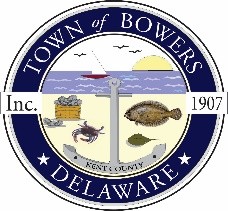 The Town of Bowers
3308 Main St.
Frederica, DE   19946
(302) 572-9000
bowersbeach.delaware.govMEETING MINUTESThe meeting was called to order at 7:05 pm on May 11, 2017 by Vice-Mayor Patty Mabis. Council members present: Helena Hannah, Shirley Pennington, and Bob McDevittThe Pledge of Allegiance was recited in unison.Minutes:A motion was made by Bob and seconded by Helena to accept both February’s and March’s meeting minutes.  M/c.Treasurer’s Report:The Treasurer’s report was given by Helena.  A motion was made by Bob and seconded by Shirley to accept the Treasurer’s report.  M/c COMMITTEE REPORTSParks & Recreation:  No Report.Planning:  No Report.Streets: No Report.Board of Adjustments:  No Report.Zoning & Code Revisions:  No ReportCode Enforcement: No Report.OLD BUSINESSDrainage – We did receive the bid package on April 24th.  It was hand carried in order to expedite.  The engineers will review it and get back to us within two weeks.  Construction should begin after Labor Day.Grants – Gail Hoffman said she had information on another grant that we should try to get.  This would be a planning and assessment grant and would also be long term.  We could do a partnership with the museum that would be beneficial to both parties.  There would be a 20% match.  Volunteer hours could be used toward the match.Beach Replenishment –  Last meeting we discussed Vice-Mayor Patty and Ron Hunsicker meeting with Senator Bonini.  We are still waiting to hear back from their office.A few of the town residents are willing to fund fixing the dune breach.  A permit would be needed to do so and would be their responsibility.Parking Lot Status –  No Update.Crime Watch –   Last meeting was quick as there was no police representation due to the police officer shooting that occurred. NEW BUSINESSFY 18 Insurance Renewal – Ken Lebo and Trey Wallace with Pratt Insurance provided an overview of our renewal.  They answered any questions.FY 18 Budget – Helena gave an overview of the proposed budget.  She then answered any questions or concerns.  Helena then read the Resolution for the FY 18 Budget.  A  motion was made by Bob and seconded by Patty to adopt the resolution.  M/c.Buccaneer Bash – The event is only two weeks away.  We are advertising on the new billboard headed south.  They will be promoting the event at Dover Days this Saturday.  There will be things to do both Saturday and Sunday during the event at the Fire Company, Town Hall, and Park.  Make sure to stop by the museum as well.  Judy said that they received another grant for the museum.Town Awning – Bob said that the awning is in need of repair as the lettering is coming off.  He will contact Kent Signs.NEXT MEETING AND ADJOURNMENTThe next town meeting will be held on June 8, 2017 starting at 7:00 pm.Town Meetings are held the second Thursday of each month.There being no further business, a motion was made by Bob and seconded by Shirley to adjourn the meeting at 8:07 pm. Motion Carried.  Respectfully submitted,Shirley A. PenningtonSecretary